SEBEN İLÇE MİLLİ EĞİTİM MÜDÜRLÜĞÜ BANKA MAAŞ VE PROMOSYONU İHALE ŞARTNAMESİMadde I — Kuruma Ait Bilgiler:1.1 Kurumun;Adı: Seben İlçe Milli Eğitim Müdürlüğü ve Bağlı Okullar (52)Telefon ve Fax Numaraları: 0374 280 15 81 - 0374 280 15 82 Elektronik Posta Adresi: seben14@meb.gov.trKomisyon Başkan ve Üyelerinin Adı, Soyadı ve Unvanı:Rıfat ORHAN: İlçe Milli Eğitim Müdürü, BaşkanMuhlis EVCİMEN: İlçe Milli Eğitim Şube Müdürü, ÜyeSercan ACAR: Yetkili Sendika Temsilcisi, Üye1.2 İstekliler, ihaleye ilişkin bilgileri yukarıdaki adres ve numaralardan görevli personelle irtibat kurmak suretiyle temin edebilirler.Madde 2 — İhale konusu İşe İlişkin Bilgiler:2.1 İhale konusu hizmetin;Adı: Seben İlçe Milli Eğitim Müdürlüğü ve bağlı okul ve kurumlarda çalışan personellerin maaş ödeme ve banka promosyon ihalesiYapılacağı Yer: Seben İlçe Milli Eğitim Müdürlüğü (Çarşı Mah. izzet Baysal Cad. No:14 Seben / BOLU)Madde 3 — İhaleye İlişkin Bilgiler:3.1Dayanak: 2007/21 sayılı Başbakanlık Genelgesi (2008/18 ve 2010/17 sayılı Genelge Değişiklikleri)İhale Usulü: Herhangi bir ihale kanununa tabi olmaksızın Kapalı Zarf ve Açık Artırma UsulüTekliflerin Sunulacağı Adres: Seben İlçe Milli Eğitim Müdürlüğü  (Çarşı Mah. İstiklal Cad. No:2 Seben / BOLU)İhalenin Yapılacağı Adres: Seben İlçe Milli Eğitim Müdürlüğüİhale Tarih ve Saati: 20/03/2024 Çarşamba günü, saat 14:30Promosyon Teklif Başlangıcı: 25.000,00 TL (Yirmibeşbin TL)3.2 Teklifler en geç yukarıda belirtilen ihale tarih ve saatine kadar Seben İlçe Milli Eğitim Müdürlüğünde ihaleye katılacak banka vekilleri tarafından ihale komisyonuna teslim edilecektir. Son teklif verme saatine kadar ihale komisyonuna ulaşmayan teklifler değerlendirmeye alınmayacaktır.Madde 4 — Tanımlar:Kurum: Seben İlçe Milli Eğitim MüdürlüğüBağlı kurum: Madde I — 1.1 a bendinde isimleri yazılı bütün kurumlarPersonel: Seben İlçe Milli Eğitim Müdürlüğü ve bağlı okul ve  kurumlarda 657 Sayılı Devlet Memurları Kanunu uyarınca Memur, sözleşmeli personel olarak görev yapan personeller.Maaş: Personele bordroya dayalı olarak yapılan aylık ve ücret (bunlarla birlikte ödenen aile yardımı, ek ödeme vb. gibi özlük hakları) ve ilave ödemeleri.Diğer Ödemeler: Personele maaştan ayrı olarak ödenen- ek ders, fazla çalışma ücreti vekâlet ücreti, harcırah ödemeleri, yolluk ödemeleri vb. gibi her türlü ödemeler.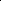 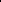 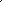 Komisyon: Personel maaş ve ödemelerinin hangi banka tarafından yapılacağı ile ilgili olarak protokol yapılacak bankanın seçimi ve promosyon tutarının belirlenmesine ilişkin çalışmaları yürütmek üzere Müdürlük Makamının 14.03.2024 tarih ve E-35327460-50.06-98848746 sayılı oluru ile oluşturulan komisyonu,Protokol Kapsamındaki Birimler ve Personel Bilgileri Listesi: Kurumun Protokol kapsamındaki mevcut personel sayısını ve istihdam edildiği birimleri gösteren listeyi,Banka: İhale üzerinde kalan ve sözleşme imzalanan bankayı,İstekli: İhaleye teklif veren her bir bankayı,Promosyon: Maaş ve işbu şartnamede belirtilen diğer ödemelerin, bankacılık ödeme sitemi aracılığıyla yapılması karşılığında Banka tarafından ilgili her bir personelin hesabına peşin ve nakdi olarak aktarılmak suretiyle ödenmesi gereken tutarı,Protokol: Kurum ile Banka arasında imzalanan sözleşmeyi,Devlet: Türkiye Cumhuriyeti Devletini ifade eder.Madde 5 - ihaleye ilişkin Genel Bilgiler:5.1. Seben İlçe Milli Eğitim Müdürlüğü ve bağlı kurumlarda 15 Şubat  2024 tarihinde maaş alan personel sayısı 50 olup, 2024 yılı nakit akışı yaklaşık kişi başı  45.325,9436  TL’dir. 204 Temmzu zammı hesaba katılmamıştır.5.2. Anlaşma yapılacak banka ile sözleşme süresi 36 (otuz altı) ay olacaktır. Sözleşmenin başlangıç tarihi protokolün imzalandığı tarihtir. Promosyon miktarı 03/04/2024 tarihinde hiçbir kesinti yapılmaksızın tek seferde peşin olarak ödenecektir. Anlaşma yapılan bankanın dağıtacağı promosyon personel adına açılan hesaba her personel için eşit tutarlarda aktarılmak suretiyle ödenecektir. Personel hesabına ne kadar ödeme yapıldığı bilgisi banka tarafından ödemeyi müteakip 2 (iki) iş günü içerisinde Seben İlçe Milli Eğitim Müdürlüğüne yazılı ve ayrıntılı olarak bildirilecektir.5.3. Protokol Başlangıç Tarihi: Protokolün taraflarca imzalandığı tarihtir.5.4. Protokol Süresi: Protokolün imzalandığı tarihten itibaren 36 (otuz altı) aydır.5.5. Komisyon tarafından belirlenen Promosyon Teklif Başlangıç fiyatının  altında verilen teklifler protokol imzalamak için  değerlendirmeye alınmayacaktır.  5.6. Komisyon, teklifleri değerlendirirken ulaşım, yurt çapında yaygın şube ağı, ödeme noktası vb. kriterleri dikkate almakta serbesttir.5.7. Komisyon, ihale davetlerini, 5.5 ve 5.6 inci maddeye göre uygun göreceği ihaleye katılmak isteyen bankalara verilmesini sağlamakta serbesttir.5.8. İşbu Şartnamede belirtilen personel sayısı 15 Şubat 2024 tarihi itibariyle maaş ödenen personel sayısını göstermekte olup; kurumların atama/tayin dönemleri ve ücretsiz izne ayrılma, başka kurumlara/kurumlardan naklen atanma, emeklilik, ölüm, müstafi sayılma vb. nedenlerle değişiklik gösterebilir.5.9. Kurumca; personelin maaş ödemeleri her aybaşından (her ayın 15. günü) 2 (iki) iş günü önce bankada bulunan kurum/birim hesaplarına aktarılır. Banka bu ödemeleri her ayın 15'inin başladığı gece saat 00:30'da, Kurumca kendisine bildirilen personel listesine göre personel hesaplarına aktararak hesap sahibi personelin kullanımına hazır hale getirir. Kurum personeline maaş haricinde yapılacak diğer ödemeler (tedavi yardımı, sosyal yardım, harcırah, fazla mesai, ek ders vb.) ise banka listesinin bankaya ulaştırıldığı ve ödeme tutarının banka hesabına geçtiği aynı gün, tutanakla tespit edilmiş sistem arızası olması halinde takip eden günün ilk saatinde hesap sahibi personelin kullanımına hazır hale getirecektir.5.10. Banka bayram ve benzeri sebeplerle Devletin erken ödeme kararı aldığı ve bu karar gereğince de maaş ve ücretler ile ikramiye vb diğer ödemelerin erken ödenmesi zorunlu olduğu durumlarda, kurum tarafından düzenlenen banka ödeme listesinin bankaya ulaştırılmasını müteakip Devletin belirlediği tarihte personelin kullanımına hazır hale getirecektir.5.11. Maaş, ücret ve diğer ödemelerin personel hesaplarına doğru ve hızlı bir şekilde aktarılmasını sağlamak amacıyla banka ödeme listelerinin elektronik ortamda bankaya ulaşmasını sağlayacak yazılımları ücretsiz olarak temin edecektir.5.12 Müdürlüğümüz ve bağlı okul/kurumlar her ödeme öncesi ıslak imzalı listeleri bankaya faks/e-posta/kep dan herhangi biri vasıtasıyla teslim edecektir. Muhasebe Yetkilisince imzalanmış ıslak imzalı listeler ile yetkilendirilmiş kişilerce elektronik ortamda gönderilen listeler karşılaştırılarak uygunluğu sağlandıktan sonra ilgililerin hesabına aktarma yapılacak; aksi takdirde ödeme yapılmayacaktır. Bankaca listeler arasında rakamsal ya da kişisel farklılıklar tespit edilmesi durumunda kurum yetkilileri ile iletişime geçilecek ve mutabakat sağlandıktan sonra aktarma gerçekleştirilecektir. Aksi takdirde sorumluluk bankaya ait olacaktır. Ayrıca sözleşme süresince parasal işlemlerin güvenliğinin sağlanması yönünde kurum tarafından belirlenecek her türlü yöntem ve tedbir de banka tarafından uygulamaya konulacaktır.5.13. Anlaşma yapılan banka; Seben İlçe Milli Eğitim Müdürlüğü ve bağlı okul/kurum personellerine ATM'lerini ve anlaşmalı olduğu diğer banka ortak ATM'lerini herhangi bir masraf, komisyon vb. ücret talep etmeden kullandıracaktır.5.14. Anlaşma yapılan banka; Seben İlçe Milli Eğitim Müdürlüğü binası, bahçesi veya çevresinde belirlenecek bir yere para yatırma özelliği olan -en az I (bir) ATM cihazı yerleştirecek ya da ortak ATM olarak tabir edilen diğer banka ATM'lerinden yapılacak ofan para yatırma, para çekme ve her türlü ödeme işlemlerinde masraf, komisyon vb. ücret talep edilmemesi için gerekli çalışmayı yapacaktır.5.15. Anlaşma yapılan banka; kurum personelinin hesaplarına yatırılan aylık maaşlarından icra kesintisi vb. (kurum personelinin kendi rızası ile imzaladığı sözleşme, yazılı beyan vb. durumlar hariç) yapmayacaktır. Kesinti yapılması gereken durumlarda Kurumlardan yazılı görüş alınacak ve bu görüş doğrultusunda hareket edilecektir. Maaşında icra takibi, nafaka gibi yasal kesinti bulunan personel için yasal icra kesintisi kurum tarafından bildirilecektir.5.16. Personel adına açılacak olan vadesiz mevduat hesabından ücretsiz olarak düzenli fatura ödeme (otomatik ödeme talimatı) imkânı mevcut olmalı, su, elektrik, telefon, doğalgaz, kira, kablo TV, cep telefonu ve her türlü düzenli ödeme için hizmet verilmeli ve bu işlemlerden masraf, komisyon vb. ücret alınmamalıdır.Madde 6 — Promosyon anlaşmasından sonraki personel hareketleri:6.1. Anlaşma yapılan banka; promosyon anlaşmasından sonra Kuruma ataması yapılan, ücretsiz izinden dönen ve başka kurumlardan naklen atanan personele promosyonları geriye kalan süre hesap edilerek sisteme dahil olunan tarihi takip eden ay başında peşin olarak tek seferde ödeyecektir.6.2. Anlaşma yapılan banka; çeşitli nedenlerle (tayin, ücretsiz izin, emeklilik, ölüm, müstafi sayılma vb.) ayrılan personelden peşin ödediği promosyonun iadesini talep edemez. Banka, protokol süresince, kurumun idari bağlılığının değişmesi, kuruluş yasasının iptal edilmesi, birimlerin kapatılması gibi durumlarda personele ödenen promosyon tutarlarının iadesini talep edemeyeceği gibi herhangi bir hak talebinde de bulunmayacaktır.6.3. İşbu Şartnamede belirtilen personel sayısı 15 Şubat 2024 tarihi itibariyle maaş ödenen personel sayısını göstermekte olup; kurumların atama/tayin dönemleri ve ücretsiz izne ayrılma, başka kurumlara naklen atanma, emeklilik, ölüm, müstafi sayılma vb. nedenlerle değişiklik gösterebilir.6.4. İşbu şartnamede belirtilen kurumun ortalama nakit akışı 2024 yılı ortalaması esas alınarak belirlenmiş olup; aylık personel hareketleri vb. hususlara göre değişiklik gösterebilir.Madde 7 — Bankacılık İşlem ve Hizmetlerine İlişkin Düzenlemeler: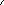 7.1. Anlaşma yapılan banka; anlaşma süresince, ATM, ek kart ve kredi kartlarının verilmesi, yenilenmesi, değiştirilmesi, iptal edilmesi veya kullanılmamasından dolayı Seben İlçe Milli Eğitim Müdürlüğü  ve bağlı kurum personellerinden ve ek kart hamilinden yıllık kart ücreti ile Şube, İnternet ,Mobil ve Telefon Bankacılığı ve ATM aracılığıyla gerçekleştirilen (yurt dışındaki kendi şubeleri dahil) havale, eft, fast ödemesi ve hesap özeti alma gibi işlemlerden ve personelin bankadaki hesaplarından anlaşma süresince aylık ve yıllık hesap işletim ücreti, hesap işletimsizlik ücreti, işlem masrafı, banka kartı ve kredi kafil aidatı, üyelik ücreti vb. herhangi bir ücret veya her ne ad olursa olsun başka bir masraf ve/veya ücret talep etmeyecektir. Anlaşma yapılan banka, Seben İlçe Milli Eğitim Müdürlüğü  personeli ve Bağlı kurum personelinin talep etmesi durumunda kredi oranlarında mevcut olan en uygun indirimden yararlanmasını sağlayacaktır.7.2. Anlaşma yapılan banka; haftanın her günü ve saatinde kurumda bulunan ATM de yeterli miktarda para bulundurmakla yükümlüdür. ATM cihazında oluşacak arıza ve para bitiminde durumun bankaya bildirilmesinden itibaren en fazla I (bir) gün içerisinde mevcut duruma müdahale edip hizmetin devamını sağlamak zorundadır.7.3. Anlaşma yapılan banka; kurum personelinin talebi olmadan nakit avans kredisi açmayacaktır.7.4. Anlaşma yapılan banka; kurum personelinin adına otomatik olarak vadesiz maaş hesabı açacak ve personel adına ücretsiz olarak ATM kartı düzenleyecektir.7.5. Anlaşma yapılan banka; ATM'lerinde kurum personeli için günlük en az 10.000,00 (On Bin) TL nakit çekim limiti tanımlayacaktır.7.6. Anlaşma yapılan banka; Kurumca yapılan anlaşma süresince ve sonrasında elde ettiği personel bilgilerini bu şartname hükümleri dışında başka bir amaç için kullanamaz ve üçüncü şahıslarla paylaşamaz. Ortaya çıkacak olumsuz sonuçlardan yasal olarak banka sorumludur.7.7. Anlaşma yapılan banka; personel hareketliliğini azaltmak üzere; daha sonra belirlenecek bir tarihte yeterli sayıda personelini görevlendirerek Seben İlçe Milli Eğitim Müdürlüğü  hizmet binasında işbu şartname kapsamındaki personellere vadesiz maaş hesabı ve personelin isteği halinde ek hesap ve fon hesabı açmakla yükümlüdür.7.8. Anlaşma yapılan banka; personele verilecek maaş kartları ve talep edenlere internet bankacılığı işlemleri en geç ilk maaş ödemesinden 1 (bir) hafta önce kullanıma hazır hale getirilecek ve personele teslim edilecektir.7.9. Anlaşma yapılan banka ile sözleşme süresi 36 (otuz altı) aydır.Madde 8 — Tekliflerin DeğerIendirilmesi:8.1. Banka promosyon ihalesi kapalı zarf ve açık artırma usulü ile yapılacaktır. Teklif zarflarının üzerinde bankanın adı, tam adresi ve yetkili kişinin imzası bulunmalıdır. Şartnamede belirtilen saate kadar verilen teklifler okunacak tutanağına kaydedilecektir. Teklif mektubu şartnameye uygun ise değerlendirmeye alınacaktır.8.2. İstekli bankalar tarafından verilen yazılı teklifler, ilk teklif olup komisyon tarafından banka yetkililerinin huzurunda okunmasından sonra açık artırma usulü ile diğer sözlü turlara geçilecektir. (Sözlü turlarda verilen teklifler daha önce verilen teklif tutarlarından düşük olamayacaktır.) Bankalar açık artırmadan çekilene kadar açık artırmaya devam edilecek, açık artırmada en son kalan bankaya ihale edilecektir. Komisyon ve istekli bankalar ihale sırasında görüşme yapabilmek için tur bitimlerinde ihaleye ara verilebilecektir.8.3. Bu ihalede tekliflerin değerlendirilmesinde en avantajlı teklif olarak şartnamede belirtilen tüm şartların kabul edildiği ve promosyon olarak verilen en yüksek ücret teklifi esas alınacaktır. İhale üzerinde kalan istekli bankaya bu karar yazılı olarak bildirilecek ve sözleşmeye davet edilecektir. Sözleşme Seben İlçe Milli Eğitim Müdürlüğü  ve bağlı kurumlar adına Komisyon Başkanı ve üyeleri tarafından imzalanacaktır. Sözleşmeden sonra yüklenici banka ilk maaş ödemesinden en az 7 (yedi) iş günü öncesinde kadar tüm işlemleri hazır hale getirecektir. En avantajlı teklif sahibi banka sözleşmeyi imzalamaktan kaçınırsa, en avantajlı ikinci teklif sahibi banka sözleşmeye davet edilebilir.Madde 9 — Cezai Hükümler:9.1. Açık artırma sonucunda promosyon ihalesini kazanan banka, protokol (sözleşme) imzalamaya yanaşmaması halinde açık artırma sonucunda tüm personel için teklif edilen toplam tutarı %2 (yüzde iki) si kadar ceza ödemeyi kabul eder. 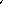 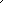 9.2. Anlaşmalı banka, bu şartnamede belirtilen şartları yerine getirmekle yükümlüdür.9.3. Anlaşmalı banka, yükümlülüklerini yerine getirmediği takdirde; 1 defa yazılı olarak uyarılır. 2. defa tekrarında sözleşme bedelinin %10 (yüzde 10) u oranında ceza ödemeyi kabul eder. 3. defa tekrarında ise yeni ihale gerçekleştirilmesini takiben sözleşme tek taraflı olarak feshedilir.9.4. Anlaşmalı banka, bu şartnamede belirtilen şartları yerine getirmediği takdirde banka herhangi bir hak talep edemez ve davacı olamaz.9.5. Anlaşma yapılan bankanın/şubenin kapanması halinde yapılan sözleşme feshedilmiş sayılır. Kapanan banka iş bu sözleşme/şartnameye ilişkin herhangi bir hak talebinde/devrinde bulunamaz.9.6. Banka anlaşma halinde imzalanacak sözleşme ile üstlendiği işleri Seben İlçe Milli Eğitim Müdürlüğü’nün yazılı izni olmaksızın tamamen veya kısmen bir başka kişiye, kuruma, bankaya vb. devredemez. Devrettiği takdirde her türlü sorumluluğu Banka'ya ait olmak üzere Seben İlçe Milli Eğitim Müdürlüğü  Mahkemeden bir karar almaya, ihtar ve protestoya gerek kalmaksızın sözleşmeyi sona erdirme hakkına sahiptir. Anlaşmalı Banka böyle bir durumda Seben İlçe Milli Eğitim Müdürlüğünden (ve bağlı kuruluşlardan —personellerden, ihale komisyonundan) herhangi bir hak/geri ödeme talep edemez.9.7. İhale Komisyonu, İhale ilanı, dokümanı ve eklerinde bankalara davet yazısının gönderilmesinden sonra değişiklik yapabilir. Yapılan değişiklikler davet edilen bankalara bildirilir.Madde 10 — Diğer Hükümler:10.1. Anlaşma halinde imzalanacak sözleşme eklerine tahakkuk edecek damga vergisi ile yükümlülüğün yerine getirilmesine ait her türlü harç, resim ve vergiler ile KDV Banka'ya aittir.10.2. İhale Komisyonu Banka Promosyonuna ilişkin ihaleyi hiçbir gerekçe göstermeksizin yapıp yapmamaya, ihale usulünü değiştirmeye, yapılmış olan ihaleyi onama veya iptal etme serbestliğine ve gerektiğinde yeni ihaleye çıkma yetkisine sahiptir. Böyle bir durumda isteklilerce herhangi bir hak öne sürülemez ve Seben İlçe Milli Eğitim Müdürlüğü  ve bağlı kurumlardan /personellerden, ihale komisyonundan herhangi bir talepte bulunamaz.10.3 Uyuşmazlık durumunda Türkiye Cumhuriyeti Kanunları geçerli ve Türkiye Cumhuriyeti Mahkemeleri yetkilidir.10.4 İmzalanan anlaşmadan sonra Devlet tarafından alınacak karar ve tedbirler neticesinde oluşacak durumlarda banka herhangi bir hak talebinde bulunmayacak, dava açamayacaktır. 10.05 İş bu Şartname İhale Taban Fiyat belirlenmek üzere hazırlanmıştır. Gerek görülmesi halinde ihale şartnamesine ek madde eklenebilecek veya şartname maddelerinde değişiklik yapılabilecektir. 14.03.2024BANKA PROMOSYONU İHALE KOIVÜSYONUBanka Promosyonu İhale Numarası	: 2024/11-Kurumun Adı: Seben İlçe Milli Eğitim MüdürlüğüA) Adresi: Çarşı Mah. İstiklal Cad. No:2 14750 Seben, BoluB) Telefon ve Faks Numarası: 0374 411 3086 – 0374 411 	3001 - 0374 411 3800C) Elektronik Posta Adresi: seben14@meb.gov.tr2-İhale Konusu: Banka Maaş ve Promosyon İhalesi3-İhale Usulü: Kapalı Zarf ve Açık Artırma Usulü4-Kurumdaki Çalışan Personel Sayısı: 505-Kurum Personelinin 2024 Yılı Ortalama Aylık Net Nakit Akışı ( 2024 Temmuz Zammı hesaba katılmamıştır): 45.325,9436  TL6-Promosyon İhalesinin Yapılacağı Yer: Seben İlçe Milli Eğitim Müdürlüğü7-Promosyon İhalesi Tarih ve Saati: 20.03.2024  Çarşamba Günü, saat 14:30